EsPro OnlineFormulaire d’inscription 2021-2022SESSIONS DE TEST 2021/2022 (Vendredi à 10h)Choisissez la date dans le menu déroulant ci-dessousPour toute demande de contact :  04 78 78 85 03 ou certifications.langues@lamache.orgEnvoyer votre inscription au minimum 3 jours ouvrés avant la date du TestDOCUMENTS À JOINDRE A VOTRE INSCRIPTIONVotre chèque à l’Ordre de l’Ecole La Mache
Tarif : 90.00 € (ou 75.00 € pour les Etudiants et les Demandeurs d’Emploi, sous réserve de la présentation d’un justificatif en cours de validité)Soit par chèque à l’ordre de l’Ecole La Mache à joindre au formulaire d’inscription rempli et signé et à renvoyer par courrier à l’adresse suivante : Sup’ La Mache – CIEL – 69 Boulevard Jean XXIII 69373 Lyon Cedex 08Soit règlement par virement via le RIB (page suivante) Envoyer obligatoirement une preuve/ justificatif de virement par mail à l’adresse suivante certifications.langues@lamache.org accompagné du formulaire d’inscription rempli et signé.Dans le cas du tarif réduit, fournir une photocopie du justificatif : carte étudiante ou carte de demandeur d’emploi. (En cours de validité)Votre inscription ne sera prise en compte qu’après réception de votre dossier complet.Une convocation vous sera envoyée par courriel. L’inscription est définitive et ne fera l’objet d’aucune annulation ni remboursement.Aucun remboursement ne sera accordé en cas d’absence ou d’annulation quelque soit le motif.(Report de date possible sous présentation d’un justificatif médical)Le candidat doit impérativement se munir d’une PIECE D’IDENTITE (Carte d’identité ; Passeport sont les seules pièces autorisées) ainsi que de sa Convocation.Le jour du Test, le candidat doit être ponctuel et se présenter seul à l’épreuve.Les résultats étant immédiats, ils vous seront remis directement après l’épreuveLe…………/………/………………….Signature précédée de la mention « Lu et approuvé » En conformité avec les dispositions de la loi du 6 Janvier 1978, modifiée par la loi du 6 août 2004 relative à l’informatique, aux fichiers et aux libertés, les informations personnelles que vous nous fournirez sont exclusivement destinées à l’Ecole La Mache ; elles ne seront pas cédées à des tiers. Conformément aux dispositions de la loi susvisée, vous disposez d’un droit d’accès, de rectification et de suppression portant sur les informations vous concernant.Ce droit peut être exercé en écrivant à : Sup’ La Mache – CIEL – 69 Boulevard Jean XXIII 69373 Lyon Cedex 08.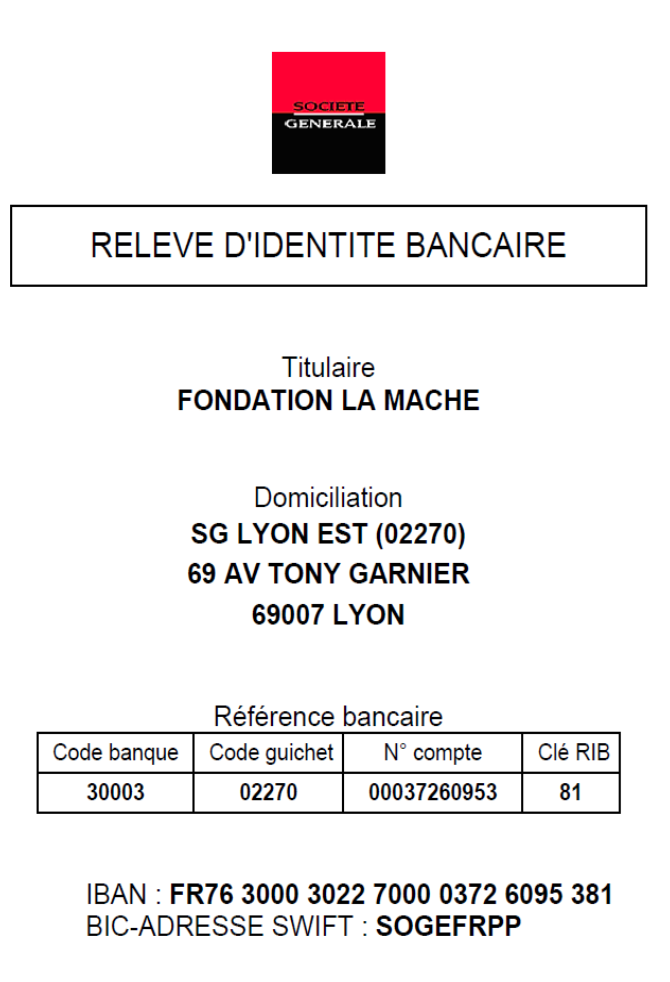 INFORMATIONS PERSONNELLESINFORMATIONS PERSONNELLESINFORMATIONS PERSONNELLESINFORMATIONS PERSONNELLESINFORMATIONS PERSONNELLESINFORMATIONS PERSONNELLESINFORMATIONS PERSONNELLESINFORMATIONS PERSONNELLESCivilité : Mademoiselle Madame Madame Monsieur Monsieur Date de naissance : ……./…….../………………..Date de naissance : ……./…….../………………..Nom : ………………………………………..................Nom : ………………………………………..................Nom : ………………………………………..................Nom : ………………………………………..................Nom : ………………………………………..................Nom : ………………………………………..................Prénom : …………………………………….Prénom : …………………………………….Adresse : ………………………………………………………………………………………………………………….Adresse : ………………………………………………………………………………………………………………….Adresse : ………………………………………………………………………………………………………………….Adresse : ………………………………………………………………………………………………………………….Adresse : ………………………………………………………………………………………………………………….Adresse : ………………………………………………………………………………………………………………….Adresse : ………………………………………………………………………………………………………………….Adresse : ………………………………………………………………………………………………………………….Code Postal : …………………..Code Postal : …………………..Code Postal : …………………..Ville : ……………………………………………………………………...Ville : ……………………………………………………………………...Ville : ……………………………………………………………………...Ville : ……………………………………………………………………...Ville : ……………………………………………………………………...Tél : ………………………………Tél : ………………………………Tél : ………………………………Email : …………………………………………………………………….Email : …………………………………………………………………….Email : …………………………………………………………………….Email : …………………………………………………………………….Email : …………………………………………………………………….Entreprise/Ecole : …………………………………………Entreprise/Ecole : …………………………………………Entreprise/Ecole : …………………………………………Entreprise/Ecole : …………………………………………Entreprise/Ecole : …………………………………………Domaine d’activité : ………………………………….Domaine d’activité : ………………………………….Domaine d’activité : ………………………………….Adresse de l’entreprise : ………………………………………………………………………………………………………………….Adresse de l’entreprise : ………………………………………………………………………………………………………………….Adresse de l’entreprise : ………………………………………………………………………………………………………………….Adresse de l’entreprise : ………………………………………………………………………………………………………………….Adresse de l’entreprise : ………………………………………………………………………………………………………………….Adresse de l’entreprise : ………………………………………………………………………………………………………………….Adresse de l’entreprise : ………………………………………………………………………………………………………………….Adresse de l’entreprise : ………………………………………………………………………………………………………………….Département : …………………..Département : …………………..Département : …………………..Ville : ………………………………………Ville : ………………………………………Ville : ………………………………………Ville : ………………………………………Tél : ………………………………INFORMATIONS COMPLÉMENTAIRES IMPORTANTESPASSAGE DU TEST